This is the first in a series of four Emergency Preparedness Webinars offered by New York Center for Assisted Living, LeadingAge New York, Argentum New York and Empire State Association of Assisted Living.  Instructor: Gregory Sweet, Public Health, ITS/New York State Department of HealthDate: Thursday, February 23, 2017Time: 1:00 p.m to 2 p.m. followed by Q&ARegistration Link: https://www.nylearnsph.comWhen you get to the Learning Management Website, you will choose Course No. CTI-502Don’t forget to print off the training materials prior to the webinar                                                                                 Click here for the PPT training slides                                                                                                     Click here for the Participant Guide                                                                                                       Click here for the Webinar EvaluationClick here for the “Save the Date” Flyer listing the next three Webinars in our seriesAll Webinar Evaluations must be returned to Carla Erhartic, NYSCAL cerhartic@nyscal.org in order to receive your Certificate of Participation.Webinar Funding Provided in conjunction with NYCDOHMH & the Hospital Preparedness Program & Public Health Emergency Preparedness Grant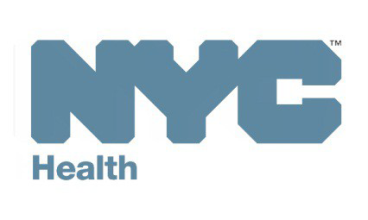 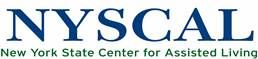 